Säkerhet och trygghetsföreskrifter för GårdsföreningDenna information behöver ni prata om på varje årsmöte och även när det behövs, som när någon granne vill ansluta i gårdsföreningens aktiviteter och inte har varit med på årsmötet.Poseidons ansvarsförsäkring täcker inte gårdsföreningarnas verksamhet och deltagande i aktiviteterna sker därför på hyresgästens eget ansvar. Du deltar i aktiviteterna på egen risk och det kan vara bra att se över dina försäkringar, hör gärna med ditt försäkringsbolag vilken försäkring som är aktuell för dig.Naturligtvis kan vi inte kräva att ni i gårdsföreningens styrelse ska kontrollera detta med era grannar, utan det är upp till var och en, men vi rekommenderar starkt att man åtminstone har en hemförsäkring. Om en gårdsförening har hand om utlåning av lokal, ska den som lånar lokalen ha    en hemförsäkring, som täcker eventuella skador i lokalen.Gårdsföreningen medlemmar ska alltid tänka på att placera saker på ett säkert sätt, som att lägga vattenslangen väl synlig för att undvika att grannar snubblar eller att förvara sekatörer och andra vassa verktyg på ett säkert sätt.Gårdsföreningar som har snickeri, hobbyrum, gym eller liknande ska ha en säkerhetsinformation uppsatt för vad som gäller i deras gårdsförening. Till exempel hur gårdsföreningens inventarier ska hållas inlåsta alternativt förvarade på ett tryggt sätt. Detta gäller i synnerhet materiel som kan vara farligt som saxar, knivar, sågar osv. Naturligtvis informerar ni alla som deltar om era säkerhetsrutiner regelbundet.                             Ta väl hand om er och ha mycket nöje!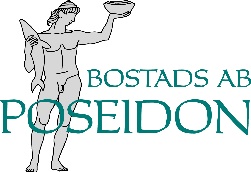 